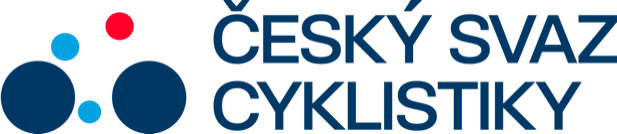 Praha, 24.9. 2022Tisková zpráva Českého svazu cyklistikyVítězem českého silničního poháru ŠKODA CUP 2022 je Adam ŤoupalíkV závěrečném závodu seriálu ŠKODA Cup, kterým bylo kritérium v Mladé Boleslavi, vyhrál Adam Ťoupalík z celku Elkov Kasper a zisk šedesáti bodů mu zajistil i celkové prvenství v prestižním seriálu. O to přišel dosud vedoucí Jan Kašpar z ATT Investment, který dnes skončil až patnáctý. Triumf stáje Elkov Kasper zvýraznil Michael Boroš, jež dnes byl třetí a celkově obsadil druhou příčku. Kašpar alespoň uhájil vítězství mezi jezdci kategorie U23.V úvodu se nejvíce prosazoval v bodovaných spurtech Boroš, ale poté odjela trojice Adam Ťoupalík, Jan Otruba (Elkov Kasper) a Daniel Turek (Team Felbermayr Simplon Wels). Uprchlíci udrželi náskok až do cíle a v závěrečném spurtu potvrdil své vítězství A. Ťoupalík, kterého na stupně vítězů doprovodili Turek a Boroš.„Před závodem jsme moc nevěděli, na koho přesně pojedeme, ve hře jsem byl já a Michael Boroš, před koncem se nám ale podařil únik ve třech, a nakonec to dopadlo na mě, takže super,“ uvedl vítěz poháru i závodu Adam Ťoupalík. „Beru to ale jako vítězství celého týmu, že se nám to podařilo takto obrátit a znovu jsme vyhráli celý pohár,“ doplnil ještě Ťoupalík."Jeli jsme do Boleslavi s cílem pokusit se tímto závodem zvrátit celkové pořadí na naší stranu, a nakonec to dopadlo lépe než jsme čekali. Byl to náš poslední závod a končíme sezonu s dobrou náladou. Ale již ve středu na Holých Vrších nastoupí trio Boroš, A. Ťoupalík a Dominik Neuman do té cyklokrosové," řekl šéf hradecké stáje Vladimír Vávra.Výsledky (108 km):1. A. Ťoupalík (Elkov Kasper) 46, 2. Turek (Team Felbermayr Simplon Wels) 23, 3. Boroš (Elkov Kasper) 21, 3. T. Bárta (ATT Investments) 14, 5. Babor (Elkov Kasper) 12, 6. Heming (Něm./ATT Investments) 11.Konečné pořadí ŠKODA Cupu:1. A. Toupalík 120, 2. Boroš 116, 3. Kašpar (ATT Investments) 109, 4. M. Vacek (CK Příbram - Fany GASTRO) 81, 5. T. Bárta 56, 6. Vaníček (ČEZ Cyklo Team Tábor) 55.Kategorie U23:1. Kašpar 109, 2. M. Vacek 81, 3. K. Vacek (Tirol Ktm Cycling Team) 48.Nováček soutěže:1.Daniel SporyschFOTO Jan BrychtaKontakt pro média:Martin Dvořák						 Marketing & Events				+420 776 697 243dvorak@ceskysvazcyklistiky.czČESKÝ SVAZ CYKLISTIKY / Federation Tcheque de CyclismeNad Hliníkem 4, Praha 5, 15000, Česká republikaIČO: 49626281Telefon: +420 257 214 613Mobil:    +420 724 247 702e-mail:  info@ceskysvazcyklistiky.cz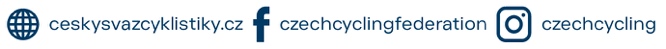 